Heavy Big Bowl:¼ C Old fashion whole oats (steel cut or rolled)¼ C Ezekiel “grape nuts” or organic cereal½ C organic shredded wheat (if you can or sub another cereal)1 Tablespoon of flaxseed meal1-2 Tablespoons hemp seeds1 teaspoon Chia seeds2 Table spoons raisins½ handful of walnuts1 banana sliced blue berriesnut milk of choicethe hot version is to cook the oats, and at the end add all the other ingredients EXCEPT: the boxed cereals, and chia seeds.Homemade Italian Sauce¼ cup of vegetable broth2 cups fresh tomatoes (or 2 boxes of Pomi chopped tomatoes)2-3 cloves of garlic chopped1 cup chopped peppers (variety of colors)1 medium onion chopped or thinly sliced½ cup celery chopped1 cup vegetable broth1-2 teaspoons of oregano1-2 teaspoons of thyme1 tablespoon of dried or 1/3 of fresh basil (save a small handful for the end of cooking)1 can of tomato pastea healthy pour of left over red wineSeason= salt and blk pepperPut broth in a large sauté pan, once hot add onions, peppers, celery until tender, add garlic, wait 30 seconds, add tomatoes.  Stir and toss and allow to cook for 5-6 minutes.  Stir in broth, herbs, and can of paste.  As it begins to cook down you can add some wine to reduce and add more flavor.  Taste and season to your liking.  If you like your sauce a bit sweet try adding a small teaspoon of agave syrup.Cook for 10-20 mins on low heat and serve over zucchini spaghetti or brown rice.  Or just use your imagination.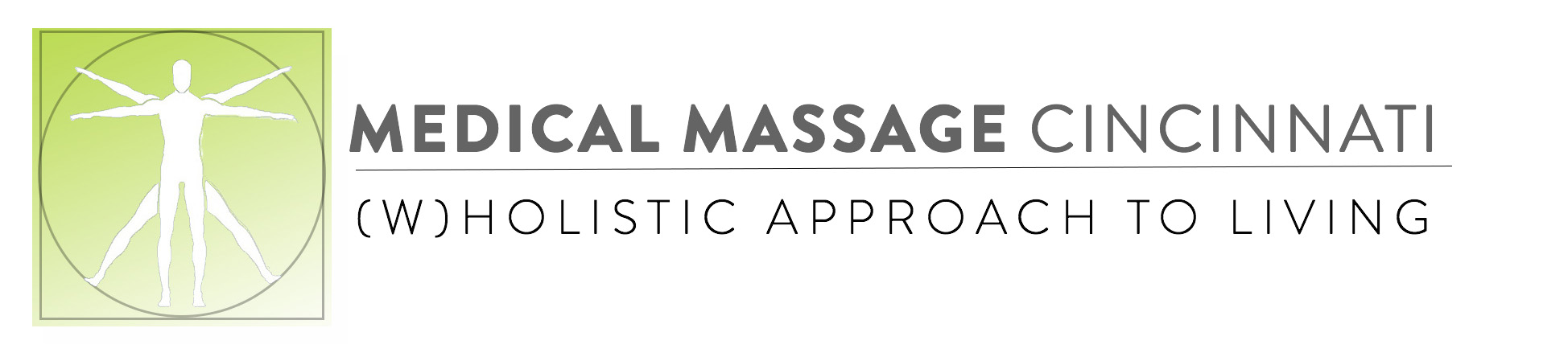 		Visit medicalmassagecincinnati.com for more information